“인피니티 최신 F1 기술 배워 세계적인 엔지니어로 성장할 특별한 기회”‘2017 인피니티 엔지니어링 아카데미’ 지원자 모집‘2017 인피니티 엔지니어링 아카데미’ 한국인 지원자 모집5월 19일까지 글로벌 공식 홈페이지 통해 지원, 10월 최종 당선자 발표1년간 인피니티 및 F1 현장 체험 기회 선사… 항공권 및 차량 등 다양한 특전 제공인피니티 코리아 이창환 대표, “올해도 뛰어난 잠재력 갖춘 한국 예비 엔지니어들에게 인피니티 최신 F1 기술 경험할 수 있는 기회 선사하게 되어 기뻐. 세계적으로 인정받는 인피니티 기술 직접 경험하고 향후 인피니티와 자동차 산업 이끌어나갈 글로벌 인재로 성장하길 기원”2017년 3월 17일 – 인피니티 코리아(대표: 이창환)는 글로벌 엔지니어 양성 프로그램 ‘2017 인피니티 엔지니어링 아카데미(2017 Infiniti Engineering Academy)’에 한국인 지원자를 모집한다고 밝혔다.2014년부터 실시된 인피니티 엔지니어링 아카데미는 재능과 실력을 겸비한 전 세계 예비 엔지니어를 발굴, 교육과 실무 경험 기회를 제공하는 인피니티만의 독특한 인재 양성 프로그램이다.참가를 원하는 지원자는 오는 5월 19일까지 인피니티 엔지니어링 아카데미 공식 홈페이지(http://academy.infiniti.com)에 접속해 이름, 학교, 엔지니어링 관심 분야 등 간단한 정보를 입력하면 된다. 지원 자격은 학생(학사 및 석사 과정)에 한하며, 글로벌 커뮤니케이션이 가능한 유창한 영어 실력이 요구된다. 또한, 해외 체류에 결격 사유가 없어야 한다.지원 정보와 화상 인터뷰 등을 바탕으로 한국이 포함된 아시아 & 오세아니아, 캐나다, 아랍 에미리트, 멕시코, 미국, 유럽(러시아 포함), 중국 등 총 7개 지역에서 각 10명의 후보자가 선정된다. 이후 각 지역에서 개최되는 결선을 통해 최종 7인이 선정된다. 아시아&오세아니아 지역 결선은 9월 12, 13일 양일간 홍콩에서 진행된다.오는 10월 발표되는 7인의 당선자들은 1년간 인피니티와 F1 엔지니어링 분야 모두를 경험할 수 있는 일생 일대의 기회를 갖게 된다. 영국에 위치한 인피니티 유럽 기술 센터와 르노 스포츠 포뮬러 원 팀(Renault Sport Formula One™ Team)에서 1년간 근무하게 된다. 특히, 르노 스포츠 포뮬러 원 팀과의 파트너십 강화로 인피니티의 퍼포먼스 하이브리드 기술을 F1 현장에서 직접 경험하고 배울 수 있다.이외에도 근무 기간 다양한 특전이 주어진다. 세계 최고의 엔지니어들과 함께하는 체계적인 교육 및 멘토링 프로그램은 물론, 영국 왕복항공권과 숙소, 인피니티의 프리미엄 차량이 제공된다. 또한, 정규 직원과 동일한 급여 및 고용 조건이 적용된다.인피니티 코리아 이창환 대표는 “작년에 이어 올해도 뛰어난 잠재력을 갖춘 한국의 예비 엔지니어들에게 인피니티 최신의 F1기술을 배울 수 있는 기회를 선사하게 되어 기쁘다”며, “이번 기회를 통해 한국의 재능있는 학생들이 세계적으로 인정받는 인피니티 기술을 직접 경험하고 향후 인피니티와 함께 자동차 산업을 이끌어나갈 글로벌 인재로 성장하길 기원한다”고 밝혔다.보다 자세한 내용은 인피니티 공식 전시장 및 고객지원센터(080-010-0123)를 통해 확인할 수 있다.# # #For more information㈜엑세스커뮤니케이션즈    김진수 상무(02-2036-9931, 010-5328-9208, jskim@accesspr.co.kr)유현욱 과장(02-2036-9935, 010-9699-0123, hoyou@accesspr.co.kr)김예령 대리(02-2036-9978, 010-7515-0456, yrkim@accesspr.co.kr) 참고자료 - 인피니티 브랜드 소개 (www.infiniti.co.kr)인피니티(Infiniti Motor Company Ltd.)는 홍콩에 본사를 두고 전 세계 50여개 국가에서 판매활동을 펼치고 있는 자동차 회사다. 1989년 출범한 인피니티 브랜드는 현재 미국, 일본, 영국 및 중국에 제조 생산 기반을 갖추고 다양한 라인업을 생산하고 있다. 2017년에는 멕시코에 제조 생산 기반을 갖출 계획이다. 인피니티는 지난 2012년 발표한 명명체계 변경 전략인 ‘Q’ 네이밍 전략을 적용, 2014년형 모델부터 세단, 쿠페, 컨버터블은 모델명 앞에 ‘Q’를, SUV와 크로스오버는 모델명 앞에 ‘QX’를 붙인다. 미국 시장조사기관 J.D. 파워(J.D. Power and Associates)가 발표한 ‘2014 판매 만족도 조사(2014 U.S. Sales Satisfaction Index(SSI) Study)’에서 인피니티는 전년 대비 15점 상승한 749점을 기록하며 럭셔리 브랜드 중 2위에 올랐다. QX50과 QX80 또한 J.D. 파워가 발표한 ‘2014 초기 품질지수 조사(IQS, Initial Quality Study)’에서 각 세그먼트 별 1위에 선정되었으며, QX70 또한 탑3에 선정되는 등 세계적으로 뛰어난 상품성을 인정 받고 있다. 인피니티 디자인 스튜디오는 요코하마 근처에 위치한 아츠기시와 런던, 샌디에고 및 베이징에 위치해있으며 자사의 하이브리드 퍼포먼스 분야의 기술을 앞세워 르노 스포츠 포뮬러 원팀의 테크니컬 파트너로 2016 시즌부터 활약하고 있다.인피니티는 2014년 국내 시장에 럭셔리 스포츠 세단 Q50을 출시했다. 더불어, 2015년 브랜드 대표 플래그십 세단 Q70을 새롭게 선보였으며, 같은 해 서울모터쇼를 통해 E 세그먼트 최초의 롱 휠베이스 모델 Q70L을 공개하며 국내 럭셔리 시장 공략에 박차를 가하고 있다. 여기에 같은 해 6월, Q50S 하이브리드 에센스 출시를 통해 하이브리드 모델 라인업을 확대했다. 또한, 2016년 스타일리시 SUV QX50및 7인승 럭셔리 크로스오버 QX60에 이어 플래그십 SUV QX80을 출시하며 국내 시장 트렌드와 수준 높은 소비자들의 요구사항을 만족시킬 수 있는 제품 포트폴리오를 완성해가고 있다. 참고자료 - 전국 인피니티 공식 전시장(고객지원센터: 080-010-0123)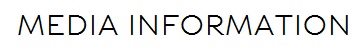 3월 17일, 2017지역전시장연락처주소서울인피니티 강남 전시장02-515-3010서울시 강남구 도산대로 171서울인피니티 서초 전시장02-523-9700서울시 서초구 반포대로 4길 54서울인피니티 용산 전시장02-6355-2000서울시 용산구 녹사평대로 26길 8경기인피니티 일산 전시장031-810-1500경기도 고양시 일산동구 백마로 522경기인피니티 분당 전시장031-715-2800경기도 성남시 분당구 대왕판교로 318강원인피니티 원주 전시장033-900-0500강원도 원주시 관설동 297-3부산인피니티 부산 전시장051-623-4500부산시 해운대구 해운대로 571대구인피니티 대구 전시장053-559-3000대구시 수성구 동대구로 7대전인피니티 대전 전시장042-823-0006대전시 대덕구 한밭대로 1261전주인피니티 전주 전시장063-280-0000전북 전주시 완산구 서원로 144광주인피니티 광주 전시장062-363-7000광주시 서구 상무대로 945